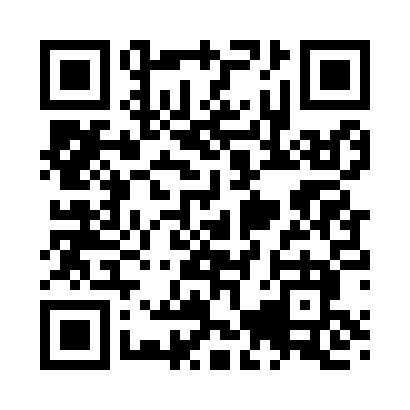 Prayer times for East Selah, Washington, USAMon 1 Jul 2024 - Wed 31 Jul 2024High Latitude Method: Angle Based RulePrayer Calculation Method: Islamic Society of North AmericaAsar Calculation Method: ShafiPrayer times provided by https://www.salahtimes.comDateDayFajrSunriseDhuhrAsrMaghribIsha1Mon3:095:131:065:188:5911:022Tue3:105:131:065:188:5911:023Wed3:115:141:065:188:5811:024Thu3:125:151:075:188:5811:015Fri3:135:161:075:188:5811:006Sat3:145:161:075:188:5710:597Sun3:155:171:075:188:5710:588Mon3:175:181:075:188:5610:579Tue3:185:191:075:188:5610:5610Wed3:205:201:075:188:5510:5411Thu3:215:201:085:188:5410:5312Fri3:235:211:085:188:5410:5213Sat3:245:221:085:188:5310:5014Sun3:265:231:085:178:5210:4915Mon3:285:241:085:178:5110:4816Tue3:295:251:085:178:5110:4617Wed3:315:261:085:178:5010:4418Thu3:335:271:085:178:4910:4319Fri3:355:281:085:168:4810:4120Sat3:365:291:085:168:4710:4021Sun3:385:301:085:168:4610:3822Mon3:405:321:085:158:4510:3623Tue3:425:331:085:158:4410:3424Wed3:445:341:095:158:4310:3225Thu3:455:351:095:148:4110:3126Fri3:475:361:095:148:4010:2927Sat3:495:371:085:148:3910:2728Sun3:515:381:085:138:3810:2529Mon3:535:401:085:138:3710:2330Tue3:555:411:085:128:3510:2131Wed3:575:421:085:128:3410:19